Урок здоровьяТема:«Береги глаза»Старшая группа                                Воспитатель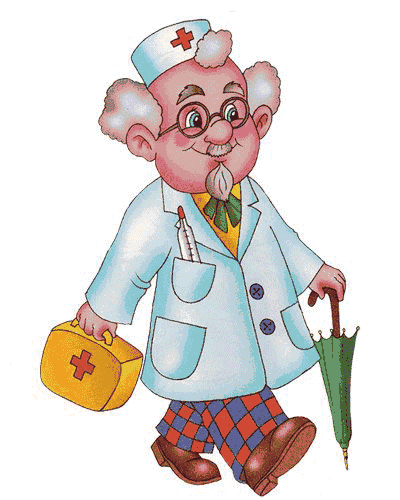 Лобова Е.В.Цель: дать детям знания о функциях органов зрения и их внешнем строении (глаза видят, их форма, цвет, размер.) дать знания о различных особенностях животных ( орел, сова, заяц, лягушка, крот), показать детям особенности глаз животных, их механизмов приспособления к окружающему миру (различной среде обитания). Показать детям, что полезно, а что вредно для глаз. Воспитывать у детей бережное отношение к своему зрению и к зрению других людей.Оборудование и материал: зеркало на каждого ребенка, книга «Уроки Айболита»Предварительная работа: чтение художественной литературы, рассматривание иллюстраций животных и их среды обитания. Разучивание гимнастики для глаз.Ход занятия.Ведущий:- Ребята, отгадайте загадку:«Два братца через дорогу живут, а друг дружку не видят»- А ещё одну загадку:«На ночь два оконца сами закрываются, а с восходом солнца сами открываются» (глаза)  - Почему вы думаете, что это глаза? (выслушиваю ответы детей). Правильно, вы можете видеть всё окружающее нас благодаря глазам – двум маленьким шарикам в двух углублениях лица. А как вы думаете, ещё что-нибудь нужно, чтобы нам видеть? (свет). Конечно. Нам нужен свет. Если мы с вами окажемся в темноте, даже наши глазки не помогут нам видеть.- А у животных есть глаза? (да)- Зачем они им? (чтобы видеть)- У кого из птиц самое острое зрение? (у орла)- Зачем ему нужно острое зрение? (высоко летает) Правильно, он парит на большом расстоянии от земли и из-за облаков высматривает свою добычу.- А кто лучше всех видит ночью? (сова) Она легко отыскивает себе пищу в темноте.- А почему зайца называют «косым»? (чтобы убегать от волка и от лисы заяц видит не только то, что впереди, но и сбоку)- А кто из животных совсем не видит? (крот)- Почему крот не видит? (под землей темно и кроту видеть не обязательно, у него хорошо развит слух и обоняние, он чувствует запахи и слышит приближающуюся опасность).- А зачем человеку глаза? Зачем нам видеть? (выслушиваю ответы детей)- Да, ребята, глаза первыми сообщают нам об опасности, о предметах на пути. Через них, как через два окошка мы видим мир. Чтобы узнать, что такое жить без зрения, надо попробовать завязать глаза и пройти по комнате. ( Проводится опыт с завязанными глазами)- С помощью зрения распознаются формы и детали предметов, их цвет, движение. Давайте рассмотрим картинку, на которой изображен глаз человека. Если посмотреть на себя в зеркало, что можно увидеть в глазах? (дети рассматривают в зеркале глаза и отвечают)- Цветное колечко – это радужная оболочка. А какого цвета она у вас? (зеленая, синяя)-А что ещё вы видите в ваших глазках? (черная точка). Она называется зрачок. Он то сужается, когда света очень много, то расширяется, когда света мало. Именно через это маленькое окошечко мы смотрим на мир. - Отгадайте загадку:«Из одного озера сорок лошадей пьют и не напьются?» (ресницы)- Как вы догадались, что это ресницы? А зачем нам ресницы? (защищают глаза от грязи, пыли, ветра)- А что ресницы пьют? (слезы). А нужны нам слёзы или нет? (нам нет). А вот глазам нашим очень нужны. Слезы вымывают грязь и ещё согревают глаза. А вот ещё загадка:« Под мостом, мостищемПод соболем, соболищемДва соболька разыгрались» (брови) - Для чего нам брови? (защищают глаза, не дают стекающему со лба поту их заливать.)- Теперь рассмотрим с вами картинки и выясним, что полезно, а что вредно для наших глаз. Как нужно беречь глаза? (дети работают с книгой «Уроки Айболита»)- Для улучшения зрения полезно есть чернику, и пить морковный сок. А что опасно для глаз? Если глаза не беречь, что может случиться?- А как помочь человеку, если он плохо видит? (нужны очки, кто не видит совсем – перевести через улицу, нельзя смеяться над ними)- На что вы любите смотреть, на краски темные или светлые, назовите их. А если вы смотрите на что-нибудь красиво, ваши глаза радуются или печалятся? (выслушиваю ответы детей)- Ваши глаза могут рассказать о многом, например о болезни, о печали, о радости, о горе, о счастье. Говорят глаза – зеркало души. Вот почему ваши мамы по глазам всегда скажут, кто весел, а кто болен. Было такое?- Чтобы понять человека, необходимо быть очень внимательным. По глазам можно определить, какой человек, его характер.